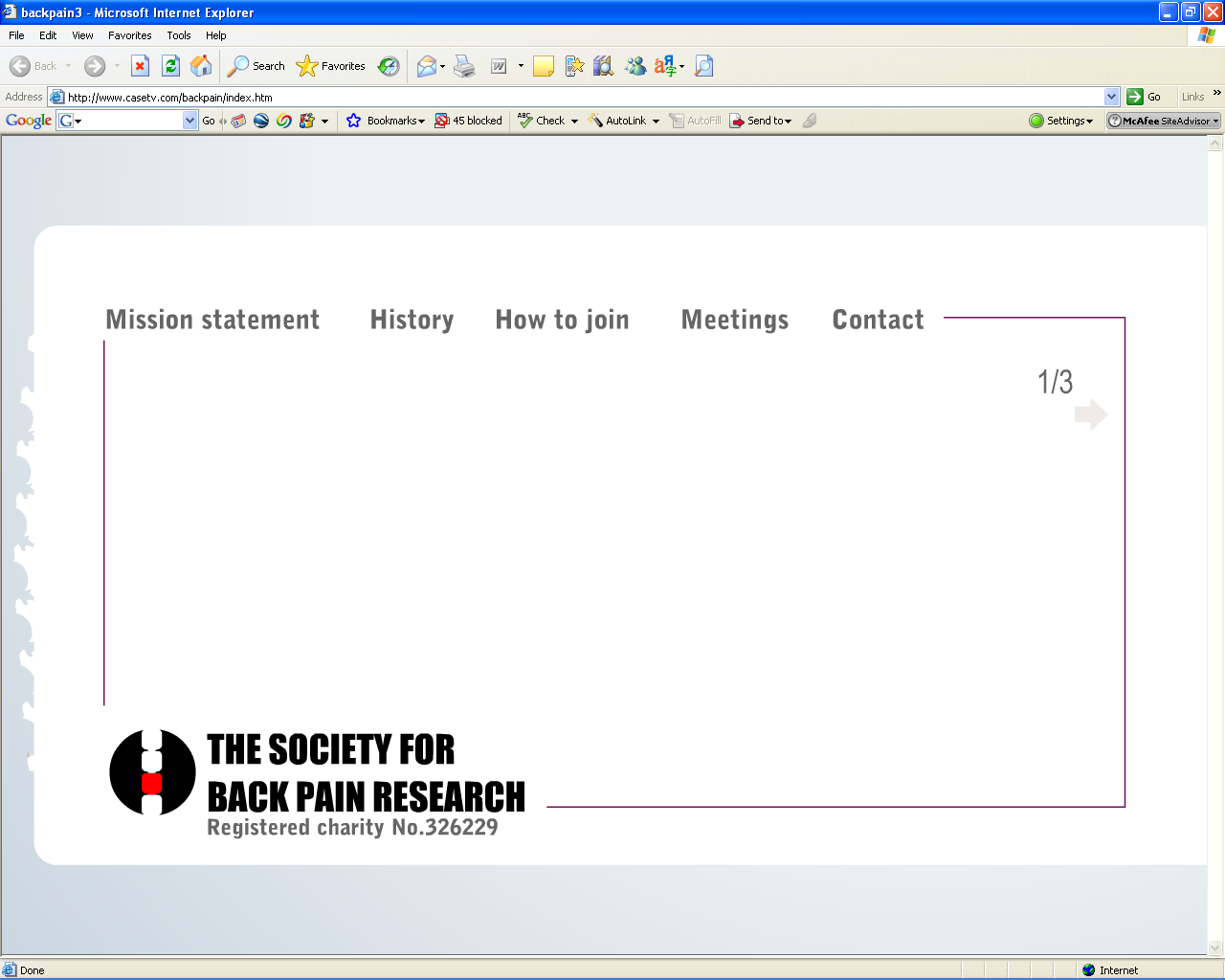 The Society for Back Pain Travel Fellowship 2020The Society for Back Pain Research (SBPR) is pleased to offer a number of Travel Fellowships to its members for 2020.Aims of the Travel Fellowship awards:With the funds that our society holds and with the aim of the society to promote research and understanding of back pain, the executive have decided to make available a yearly travel fellowship with the purpose of supporting and advancing research into back pain and its management. Rather than funding a project in its entirety the fund is designed to assist and promote an ongoing study.ScopeSBPR are keen to promote innovative applications that fulfil the aim of the fellowships and further the objects of the Society: “to promote the study of pain in the back (which shall include the neck) and to stimulate research into the causes, prevention, and treatment of pain in the back”.SBPR recognise that several schemes already exist that provide travelling fellowships and related activity and as such this SBPR fellowship will normally focus on research activity.The SBPR funding include the following objectives that align with SBPR’s aims: To foster and encourage research in spinal disorders To promote and facilitate the dissemination of information on spinal disorders, including meetings, courses, research and publications.To encourage co-operation between national organisations with interests in spinal disorders.To promote international collaboration in the field of spinal disorders.FundingThe scholarships are funded on an annual basis. SBPR anticipates awarding several scholarships. A single award will be no more than £4500.Fellowship awardsOn completion of the Fellowship, SBPR requires all successful applicants to complete the following:Presentation at SBPR Annual General Meeting Completion of a summary report of up to 500 words which may be published on the SBPR website along with up to 4 photographs illustrating aspects of the scholarship. Reports are required to be submitted to the Society within 6 weeks of completion of the fellowship. Completed reports should be sent to the secretary. Submission of fellowship details of expenditure along with copies of receipts. These should be sent to Nick Birch, SBPR treasurer (nickbirch@doctors.org.uk)Eligibility and applicationsApplicants must be members of SBPR and have their subscription for the year paid and up to date.Award funds should be used to cover the costs of furthering an ongoing piece of research. It is not intended to fund a shortfall in a project or salaries for the project.Note payments will be made during the course of the fellowship on submission of receipts to the treasurer up to a value of ninety percent of the award. The remainder of the award will be released on receipt of the summary report along with copies of final receipts associated with costs incurred.  These should be submitted within six weeks of completion of the Fellowship.Fellowships cannot be awarded retrospectively.The scholarship should include allocation of costs to support attendance on the day of presentation at the Britspine meeting details to be announced.The fellowship must begin within 6 months of the award.Application processApplications should be submitted to Debbie McStrafick (contact@sbpr.info) by 30th November 2019 using the SBPR Travel fellowship application form along with a short summary CV and evidence of travel costings. Applications will be reviewed by a subgroup of the Executive Committee of SBPR. Successful applicants will be informed of the outcome of their application within 6 weeks of the closing date of the application. The Executive Committee reserve the right to seek clarification of an application if required. The decision of the committee will be final and correspondence will not be undertaken with unsuccessful applicants.Travel, accommodation, food and subsistence rates of reimbursement guidanceTravel should be booked at economy/second class travel rates please include screen shots for costings for travel. Where applicants are using their own vehicle, they may claim reimbursement at 50p/mile.Accommodation should be sort to ensure value for money and screen prints of searches for accommodation should be attached to the application. Subsidence costs should exclude costs for alcohol and should be economical with cost, please provide justification for requests. The Society for Back Pain Research Travel Fellowships 2020 application formTitle:First name:Family name:Member of SBPR Since: Current position:Institutional or clinical affiliation and address:Home address:E-mail address:Telephone number:Proposed Host Institutions / settings:Please provide a summary title for the proposed fellowship of not more than 15 words: Please briefly describe the aims and objectives of the fellowship and how these fit with the aims of the SBPR fellowship:Please itemise how the new equipment or learning a new technique will further the project:Please list the host institution/s and the name and contact details of the main contact at the host institution:Please itemise proposed days and costs of the fellowship (see reimbursement guidance)(please attach to the application evidence for costings as described above) : :I confirm that if this application is successful:I agree to present at BritSpine (Click to complete): I agree to present at SBPR (Click to complete): I agree to submit details of expenditure and a report to SBPR (Click to complete):I agree not to partake in any activities that will bring SBPR and or funders into disrepute (Click to complete): Please attach evidence of acceptance of your visit from the host institution.Please attach a short CV of no longer than two pages of A4 to your application.